4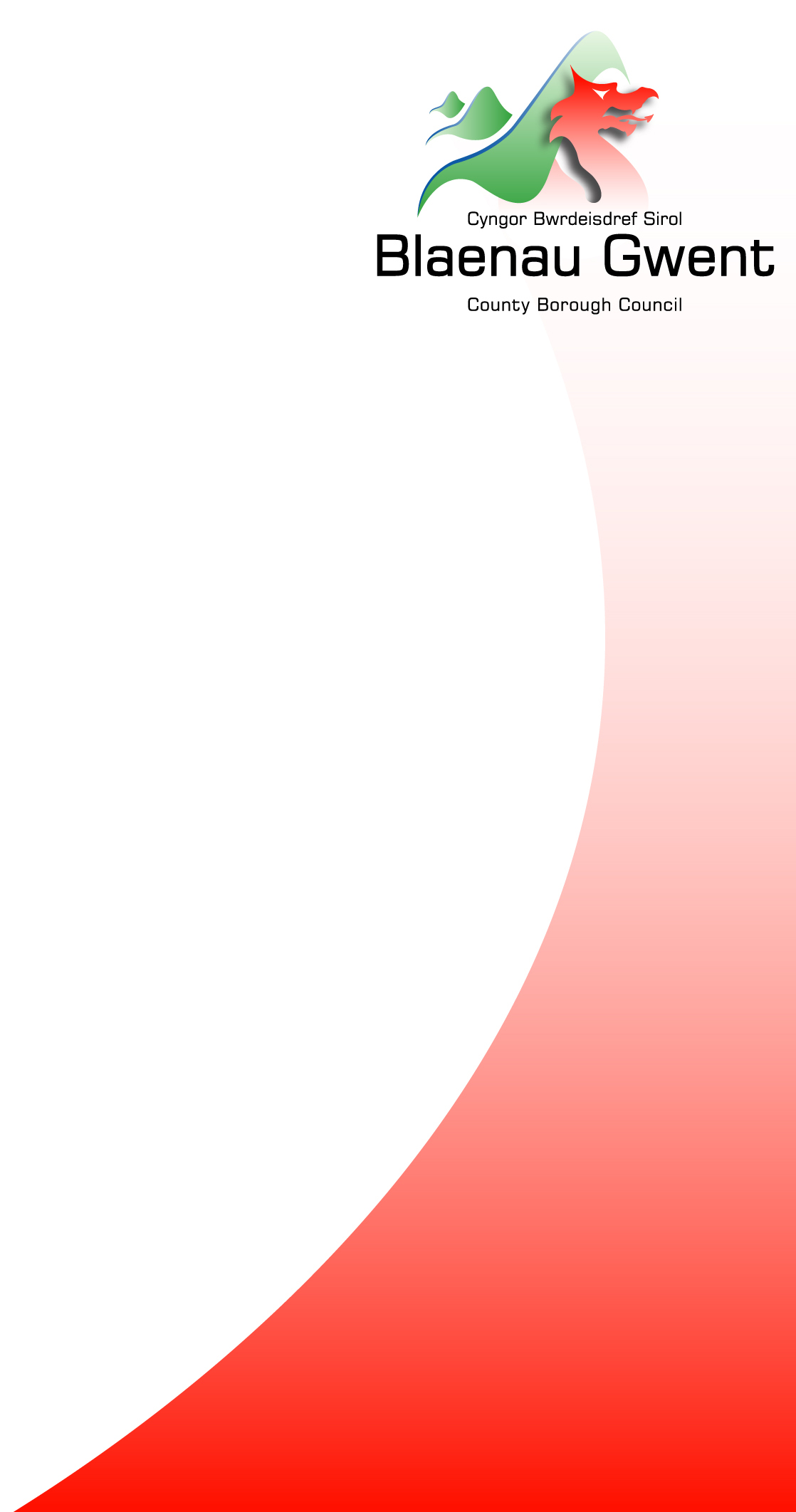 Mae'r polisi hwn yn cyfeirio at unigolion y caiff gofal a chymorth ei roi iddynt neu y gall gael ei ddarparu neu eu trefnu ar eu cyfer gan Gwasanaethau Cymdeithasol Blaenau Gwent dan Ran 4 Deddf Gwasanaethau Cymdeithasol a Llesiant (Cymru) 2014.Caiff y pecyn gofal y mae unigolion yn ei dderbyn ei benderfynu gan asesiad o anghenion yn dilyn y broses rheoli gofal.Bydd gan bob unigolyn hawl i gymryd rhan mewn asesiad ariannol gyda phrawf modd i benderfynu ar eu gallu i gyfrannu at gost y gwasanaethau a dderbyniant.Caiff unigolion gynllun cymorth a chefnogaeth a chopi o'r polisi hwn (ynghyd â chopi o'r polisi taliadau uniongyrchol os yn berthnasol) cyn y cynhelir asesiad ariannol.Cynnwys1	Codi ffi am wasanaethau1.1	Gwasanaethau y codir ffi amdanyntGofal Cartref (gwasanaethau a ddarperir ar gyfer gofal personol, gwasanaethau gwarchod, cefnogaeth synhwyraidd, help domestig a siopa). Ffi safonol £21.90 yr awr.Mynychu canolfan gofal dydd (codir tâl ar wahân am brydau bwyd a chludiant, lle'n berthnasol). Ffi safonol £59.80 y sesiwn.Gwasanaethau Byw â Chymorth. Ffi safonol £21.90 yr awr.Taliadau Uniongyrchol. Ffi safonol £15.10 yr awr.Gwasanaethau Rhannu Bywydau/Lleoliad Oedolion. Ffi safonol am gymorth sesiwn £8.91 yr awr. Ffi safonol am wasanaethau seibiant/lleoliadau hirdymor. Band A £24.63 y noson, Band B £33.99 y noson, Band C £43.00 y noson, Band D £61.37 y noson.Gofal Preswyl Tymor wedi'i Gynllunio neu Ofal Nyrsio hyd at uchafswm o 8 wythnos. Caiff 8 wythnos o ofal tymor byr ei asesu dan y polisi codi ffi am ofal preswyl a nyrsio. Caiff lleoliadau dros dro y disgwylir y byddant yn fwy na 8 wythnos neu gyda dyddiad gorffen amhenodol eu hasesu dan y polisi codi ffi am ofal preswyl a nyrsio o'r dyddiad derbyn.1.2	Gwasanaethau lle na chodir ffiGwasanaethau a ddarperir yn unol ag adran 117 Deddf Iechyd Meddwl (ôl-ofal)Gwasanaethau a ddarperir fel angen cydnabyddedig yn benodol i ddarparu seibiant i'w prif ofalwr (dynodir mewn asesiad gofalwr)Prosiectau cyflogaeth â chymorthGwasanaethau a ariannir gan grant refeniw Cefnogi PoblGwasanaethau cymorth fel y bo angenGwasanaethau ar gyfer unigolion dan y cynllun gweithiwr cefnogaeth iechyd meddwlGwasanaethau a ddarperir i berson dan 18 oedGwasanaeth ail-alluogi2	Y Broses Asesiad AriannolMae ffioedd yn daladwy o ddechrau gwasanaethau. Ni pharatoir anfonebau nes y cynhaliwyd yr asesiad ariannol (os nad yw unigolion yn dewis peidio derbyn asesiad neu nad ydynt yn rhoi'r wybodaeth angenrheidiol yn yr amserlen ofynnol). Bydd y Swyddog Uchafu Incwm yn cysylltu â'r unigolyn and where possible drefnu ymweliad cartref i gasglu'r wybodaeth angenrheidiol i lenwi'r asesiad ariannol a darparu gwiriad Budd-daliadau Lles. Mae gan unigolion hawl i benodi rhywun i'w cynorthwyo neu weithredu ar eu rhan yng nghyswllt y cyfan neu ran o'r broses asesu ariannol. Os dewisant benodi trydydd parti dylent hysbysu'r gweithiwr cymdeithasol neu weithiwr cefnogaeth pan fyddant yn cwblhau asesiad angen neu'r Swyddog Uchafu Incwm pan gysylltir â nhw i drefnu apwyntiad i gwblhau'r asesiad ariannol.Bydd angen i unigolion roi cyfriflenni/llyfrau banc ar gyfer pob cyfrif banc, cymdeithas adeiladu a Swyddfa'r Post sydd ganddynt a thystiolaeth ddogfennol o unrhyw asedau/buddsoddiadau eraill. Bydd hyn yn galluogi'r Swyddog Uchafu Incwm i ddilysu'r holl incwm, cyfalaf a gwariant perthnasol. Os oes modd dylid rhoi'r wybodaeth hon adeg yr ymweliad a drefnwyd neu o fewn 15 diwrnod gwaith os nad yw'r dogfennau ar gael bryd hynny. Os nad oedd ymweliad cartref yn bosibl/cyfleus ac y gofynnwyd mewn ysgrifen am wybodaeth i lenwi'r asesiad ariannol, bydd gan yr unigolyn 15 diwrnod gwaith o ddyddiad y llythyr i ddarparu'r wybodaeth angenrheidiol.Caiff ceisiadau rhesymol am estyniad i'r amserlen o 15 diwrnod gwaith eu hystyried os oes rheswm dilys dros hynny.Rhoddir cadarnhad mewn ysgrifen o'r ffi a aseswyd pan gwblheir yr asesiad ariannol.Codir y cyfraddau safonol am y gofal a dderbyniant hyd at uchafswm o £100.00 yr wythnos  ar unrhyw unigolyn sy'n penderfynu nad ydynt yn dymuno mynd drwy'r asesiad ariannol neu nad yw'n rhoi'r dogfennau angenrheidiol i ganiatáu cwblhau asesiad ariannol o fewn yr amserlen ofynnol.Bydd yn ofynnol i unrhyw unigolyn sydd â chyfalaf uwch na'r terfyn cyfalaf o £24,000 dalu'r cyfraddau safonol am y gofal a dderbyniant hyd at uchafswm o £100.00 yr wythnos.3	Trin IncwmMae'n ofynnol i bob unigolyn roi manylion eu budd-daliadau ac unrhyw incwm arall y gallant ei dderbyn. Caiff yr incwm hwn ei drin mewn un o dair ffordd:3.1.3.2Os darperir gofal yn ystod y dydd a hefyd y nos (e.e. Byw â Chymorth, Gofal Preswyl/Nyrsio Tymor Byr) rhoddir ystyriaeth i 85% o gyfradd uwch AA neu DLA a 85% o'r gyfradd uwch o PIP ar gyfer y rhai sy'n derbyn y cyfraddau hyn.Mae gan unigolion dros 65 oed sydd ag incwm cymhwyso sy'n uwch na'u hisafswm gwarant safonol (dan y Rheoliadau Credyd Pensiwn) hefyd hawl i anwybyddiad £5.75 o'u hincwm asesadwy.3.34	Trin Cynilion/Cyfalaf4.1	Mae angen ystyried y rhestr ddilynol o eitemau cyfalaf yn yr asesiad ariannol:Cynilion personolCynilion ar y cydStociau, cyfranddaliadau, bondiau a blwydd-daliadauArian neu asedau a gedwir mewn ymddiriedolaethEiddo neu dir y mae unigolyn yn berchen arnynt ac eithrio'r eiddo y maent yn byw ynddo.Os yw cyfanswm eu hasedau cyfalaf yn fwy na £24,000, caiff yr unigolyn ei asesu i dalu'r ffi llawn hyd at uchafswm o £100.00 yr wythnos.Anwybyddir asedau cyfalaf o lai na £24,000.4.2	Taliadau Iawndal / Yswiriant / Cyfreithiol oherwydd anafCaiff y cyfraniad a wnewch tuag at gost eich pecyn gofal ei asesu pan ddarperir y gofal i ddechrau. Fodd bynnag, os ydych yn nes ymlaen yn derbyn taliadau iawndal, cyfreithiol neu yswiriant am anghenion gofal y gorffennol, y presennol neu'r dyfodol yna caiff eich ffi ei ailasesu gan roi ystyriaeth i'r cyfalaf ychwanegol y gwnaethoch ei dderbyn o daliadau o'r fath ar ôl 52 wythnos. Uchafswm y ffi yn yr amgylchiadau hyn fydd £100.00 yr wythnos fel y pennir gan Lywodraeth Cymru.5	Amddifadu Asedau5.1	Gall yr awdurdod lleol ystyried bod unigolion wedi amddifadu eu hunain o asedau er mwyn gostwng eu ffi. Mae amddifadedd asedau yn digwydd lle mae person wedi amddifadu neu ostwng eu cyfanswm asedau gan arwain at ostwng neu ddileu unrhyw ffi a osodir ar gyfer eu gofal a chefnogaeth. Mae hyn yn golygu fod yn rhaid iddynt fod wedi gwneud penderfyniad bwriadol i wneud hyn gan wybod y byddai gwneud hynny yn cael effaith o'r fath ar eu ffi.5.2	Mewn achosion o'r fath gall yr awdurdod lleol un ai godi ffi ar y person fel pe byddent yn dal i feddu ar yr ased, neu os trosglwyddwyd yr ased i rywun arall, ceisio adennill yr incwm a gollwyd o ffioedd (neu o gyfraniadau coll neu ad-daliadau lle gwnaed taliadau uniongyrchol) gan y person hwnnw.5.3	Dim ond pan fydd y preswylydd yn peidio meddu ar asedau a fyddai fel arall wedi cael eu hystyried yn yr asesiad ariannol y bydd yr awdurdod yn ystyried cwestiynau amddifadedd asedau.5.4	Ystyrid y camau gweithredu dilynol fel amddifadu asedau:Talu cyfandaliad i rywun arall, fel enghraifft fel rhodd; Gwariant sylweddol a wnaed yn sydyn ac sydd allan o gymeriad gyda gwariant blaenorol;Trosglwyddo gweithredoedd meddiant eiddo i berson arall; Rhoi asedau mewn ymddiriedolaeth na ellir ei diddymu; Trosi asedau i ffurf arall y byddai anwybyddiad arnynt dan asesiad ariannol, er enghraifft eiddo personol;Gostwng asedau drwy fyw'n fras, er enghraifft brynu sbortscar drud; Defnyddio asedau i brynu bond buddsoddi gydag yswiriant bywyd;,Rhoi neu werthu'r hawl i incwm o bensiwn galwedigaethol.5.5	Wrth benderfynu os bu amddifadu, bydd yr Awdurdod Lleol yn ystyried y dilynol:P'un ai oedd osgoi neu ostwng ffi yn gymhelliant sylweddol; Amseriad cael gwared â'r ased. Adeg y cafwyd gwared â'r cyfalaf a allai'r person fod wedi bod â disgwyliad rhesymol y byddai angen gofal a chymorth, hyd yn oed os nad oeddent yn ei dderbyn eto ar y pwynt hwnnw; acA fyddai'r person wedi bod â disgwyliad rhesymol y byddai angen cyfrannu tuag at gost hyn un ai'n nawr neu ar ryw adeg yn y dyfodol.6	Cyfrif y ffi wythnosol6.1	Bydd gwybodaeth ariannol yr unigolyn yn galluogi staff cyllid i benderfynu eu gallu i gyfrannu tuag at gost eu gwasanaethau. Caiff yr holl incwm ei drosi'n symiau misol a rhoddir ystyriaeth i'r cyfanswm wythnosol ar gyfer dibenion asesu. At ddibenion asesu ariannol a chodi tâl, mae wythnos yn cychwyn ar ddydd Llun ac yn gorffen ar ddydd Sul.6.2	Wrth gynnal asesiad ariannol mae'n ofynnol i'r Swyddog Uchafu Incwm ganiatáu isafswm incwm (MIA) cyfwerth â lefelau sylfaenol cymorth incwm ynghyd â chlustog o 35%. Bwriedir i'r lwfans hwn gynnwys:BwydDilladYswiriant, yn cynnwys adeiladu a chynnwys, diogelu morgais a sicrwydd bywydTrethi dŵrBiliau cyfleustodTrwydded deleduTanysgrifiadau i gwmnïau teledu lloeren neu ddigidolTrwsio ac adnewyddu eitemau aelwydDyled cardiau credyd neu fenthyciadau personolDyfarniadau llys sirol ac ôl-ddyledion6.3	Rhoddir anwybyddiad ychwanegol o 10% o lefelau cefnogi incwm sylfaenol hefyd ar gyfer gwariant cysylltiedig ag anabledd (DRE).6.4	Rhoddir ystyriaeth i gostau tai ar gyfer costau rhent, morgais a threth gyngor (net o unrhyw fudd-dal) a'i dynnu o'r incwm a gaiff ei asesu ar gyfer unigolyn.6.5	Os yw'r unigolyn yn cymhwyso am yr anwybyddiad cynilion caiff hyn hefyd ei dynnu o'r incwm a gaiff ei asesu.6.5	Wrth benderfynu os bydd unigolyn yn gymwys am ffi, caiff yr incwm perthnasol ei ystyried ac wedyn yr Isafswm Incwm, anwybyddiad gwariant cysylltiedig ag anabledd a chostau tai. Bydd hyn yn gadael ffigur a ddaw wedyn yn uchafswm ffi wythnosol yr unigolyn. 	    £e.e.	Incwm			Pensiwn Ymddeol	161.75Pensiwn Galwedigaeth	  69.13						Credyd Gwarant		  13.52Credyd Cynilion		  14.04						85% AA (£55.10)	  	  51.00		Incwm a gaiff ei asesu				309.44Anwybyddiad		MIA    			239.09						Anwybyddiad DRE	  17.71						Anwybyddiad Cynilion	    5.75		Cyfanswm Anwybyddiad				262.55		Uchafswm Ffi Wythnosol				  46.896.6	Codir y ffioedd a ddangosir ar dudalen 3 ar yr unigolyn nes byddant yn cyrraedd eu huchafswm ffi wythnosol. Bydd yr awdurdod lleol yn talu am gost unrhyw ofal sy'n uwch na'ch uchafswm ffi wythnosol.E.e.  Aseswyd bob unigolyn angen 5 awr o ofal cartref yr wythnos ac aseswyd fod ganddi uchafswm ffi wythnosol o £46.89.Mae cyfanswm cost y pecyn gofal yn 5 x £21.90 = £109.50, felly bydd yr unigolyn yn talu'r ffi a aseswyd ar eu cyfer o £46.89 a bydd Gwasanaethau Cymdeithasol yn talu £62.61.Fodd bynnag ni fydd unrhyw newidiadau i'r oriau a dderbyniwyd gan yr unigolyn bob amser yn effeithio ar y ffi y bydd angen iddynt ei dalu. Mae'r tabl dilynol yn dangos enghraifft o sut y bydd newidiadau i nifer yr oriau a dderbyniwyd yn effeithio ar ffi wythnosol yr unigolyn.6.7	Y ffi uchaf y bydd yn rhaid i unrhyw unigolyn ei dalu, pa bynnag mor uchel yw eu hincwm neu gynilion yw £100.00 yr wythnos. Os nad yw unigolyn yn dymuno datgelu eu gwybodaeth ariannol yna uchafswm eu ffi wythnosol fydd £100.00.7	Trin Cyplau7.1	Os yw dau aelod cwpl yn derbyn gwasanaeth yna cânt eu hasesu fel cwpl.7.2	Lle mai dim ond un aelod o'r cwpl sy'n derbyn gwasanaeth gellir eu hasesu mewn un o ddwy ffordd.Os yw'r budd-daliadau a delir i'r cwpl, megis credyd pensiwn neu gymhorthdal incwm yn rhan o hawliad ar gyfer dau aelod y cwpl, yna caiff eu hincwm a'u cynilion eu hasesu ar y cyd a dylai'r isafswm incwm a'r anwybyddiad gwariant seiliedig ar anabledd a roddir ar eu hasesiad fod yn seiliedig ar y ffigur cefnogaeth incwm sylfaenol ar gyfer unigolyn.Os nad oes unrhyw fudd-daliadau ar y cyd ac mai dim ond un aelod o'r cwpl sy'n derbyn y gwasanaeth, maent o fewn eu hawliau i ddim ond datgan eu manylion ariannol eu hunain a byddent wedyn yn cael eu hasesu fel person sengl. Gall y dull hwn arwain at godi ffi uwch na phe byddai asesiad o'r cwpl yn cael ei gwblhau os yw'r unigolyn sy'n derbyn y gwasanaethau yn derbyn mwyafrif yr incwm. Os yw'r cwpl yn cytuno, caiff manylion ariannol dau aelod y cwpl eu casglu a byddir yn cwblhau cyfrif i benderfynu pa ddull fyddai'n golygu'r ffi isaf i'r unigolyn. Os gwelir ar ôl gwirio gyda'r Adran Gwaith a Phensiynau ei bod yn glir bod y partner yn hawlio budd-daliadau ar ran yr unigolyn, byddai'r incwm yn cael ei asesu ar y cyd.7.3	Dim ond os yw dau aelod y cwpl yn derbyn y gwasanaethau y rhoddir ystyriaeth i DLA, AA a PIP ar gyfer dau aelod y cwpl. Os mai dim ond un aelod sy'n derbyn gwasanaethau, yna dim ond ei DLA, AA a PIP ei hunan y rhoddir ystyriaeth iddo ar y gyfradd berthnasol.8	Ailasesiadau8.1	Mae'n rhaid i unigolion a gafodd asesiad ariannol gael eu hailasesu ar sail flynyddol yn unol â'r cynnydd blynyddol mewn budd-daliadau.8.2	Mae'n rhaid i unigolion gael eu hailasesu os yw eu hamgylchiadau ariannol yn newid yn ystod y flwyddyn ariannol fel canlyniad i:-Cynyddu budd-daliadau neu incwmCynnydd mewn cyfalaf fydd dros y terfyn cyfalafGostyngiad mewn budd-daliadau neu incwmGostyngiad mewn cyfalaf fydd yn mynd yn is na'r terfyn cyfalafMae'n rhaid iddynt hysbysu'r cyngor yn unrhyw un o'r amgylchiadau hyn fel y gellir cynnal ailasesiad.9	Adennill Ffioedd 9.1       Anfonebau yn cael eu codi bob pedair wythnos rhestru'r cyfnod yr anfoneb yn ymwneud â, y tâl am bob wythnos yn ystod y cyfnod a chyfanswm cost yr anfoneb.Gellir gwneud taliadau ganDebyd UniongyrcholGwirioTalu Ar-leinCerdyn Credyd neu Ddebyd * (drwy gysylltu â C2BG - gweler gwybodaeth ddefnyddiol)Arian parod (gan ddefnyddio yr anfoneb neu'r cerdyn talu mewn unrhyw Swyddfa Bost, Pay Point neu'r Ganolfan Ddinesig)10	Adennill Ffioedd 10.1	Bydd Staff Cyllid yn ceisio casglu'r holl gyfraniadau sy'n ddyledus i'r Awdurdod am wasanaethau gofal a chefnogaeth a roddwyd a byddant yn cysylltu mewn ysgrifen â'r unigolyn neu eu cynrychiolwyr i'w hysbysu am y taliadau dyledus. Gwneir pob ymdrech i adennill ôl-ddyledion mewn modd sensitif sy'n dangos cydymdeimlad.10.2	Mae ffioedd yn daladwy o ddechrau'r lleoliad. Ar yr adeg yma bydd y Rheolwr Gofal/Gweithiwr Cymdeithasol yn gweithredu'r Contract Lleoliad Unigol rhwng y Cyngor a'r oedolyn sy'n cytuno ar delerau ac amodau'r lleoliad, yn cynnwys goblygiad yr unigolyn i wneud eu cyfraniad ariannol tuag at gost y lleoliad. Ni fyddir yn paratoi anfonebau nes y cynhaliwyd yr asesiad ariannol (os nad yw unigolion yn dewis peidio derbyn asesiad ariannol neu nad ydynt yn rhoi'r wybodaeth angenrheidiol yn yr amserlen ofynnol).	Mae gan CBS Blaenau Gwent bolisi ar wahân ar adennill dyledion yng nghyswllt diffyg talu ac adennill ffioedd. Cysylltwch ag aelod o'r Tîm Incwm os dymunwch weld copi o'r Polisi Adennill Dyledion.11	Adolygiadau 11.1	Caiff cleientiaid eu hysbysu mewn ysgrifen o'r ffi a godir arnynt ar ôl iddynt gael eu hasesu. Os yw cleient yn anhapus gyda'r ffi a aseswyd, gallant hwy (neu gynrychiolydd cydnabyddedig) ofyn am adolygiad yn yr amgylchiadau dilynol:Nad yw Blaenau Gwent wedi cydymffurfio gyda dyletswydd sydd ganddo dan y ddeddfwriaeth codi ffioeddNad yw Blaenau Gwent wedi gweithredu ei bolisi codi ffioedd ei hunan yn gywir i benderfynu ar ad-daliad neu gyfraniadGwnaed camgymeriad wrth gyfrif y ffi, ad-daliad neu gyfraniadCodwyd ffi am wasanaeth nad ydych wedi ei dderbynByddai talu'r ffi a aseswyd yn achosi caledi ariannol i chi.11.2	Gellir gofyn am adolygiad ar unrhyw amser a gellir ei wneud un ai'n llafar neu mewn ysgrifen ond mae'n rhaid iddo nodi dan ba un o'r amgylchiadau uchod y maent yn gofyn am adolygiad.11.3	Anfonir cydnabyddiaeth ysgrifenedig o'r cais am adolygiad o fewn 5 diwrnod gwaith o dderbyn y cais. Bydd hyn yn cynnwys gwybodaeth allweddol yng nghyswllt yr adolygiad yn cynnwys manylion unrhyw wybodaeth neu ddogfennau pellach y mae'r awdurdod yn gofyn amdanynt i brosesu'r adolygiad a sut y bydd yr awdurdod yn prosesu'r adolygiad.11.4	Dylid darparu unrhyw ddogfennau i gefnogi'r adolygiad o fewn 15 diwrnod gwaith o'r dyddiad y gwnaed y cais, fodd bynnag gall unigolyn/cynrychiolydd ofyn am estyniad i roi'r wybodaeth hon os ydynt yn cael anhawster yn cael y dogfennau sydd eu hangen.Os na chaiff dogfennau ychwanegol eu darparu o fewn 15 diwrnod gwaith (neu amserlen estynedig a gytunwyd), gall yr awdurdod lleol drin y cais fel pe byddai wedi ei dynnu'n ôl.11.5	Cynhelir yr adolygiad gan y Swyddog Incwm a bydd yn cynnwys ailgyfrif ffi yr unigolyn ac yn cynnwys unrhyw ddogfennau ychwanegol a roddwyd i gefnogi'r cais am adolygiad.11.6	Dylid anfon canlyniadau'r adolygiad mewn ysgrifen o fewn 10 diwrnod gwaith o dderbyn unrhyw wybodaeth angenrheidiol i gwblhau'r adolygiad. Bydd hyn yn rhoi manylion y rhesymau am y penderfyniad ac unrhyw gamau a gytunwyd fel canlyniad.11.7	Os yw'r unigolyn yn dal i fod yn anfodlon gyda'r canlyniad yn dilyn y broses apêl, dylid dilyn gweithdrefn gwynion swyddogol yr Adran.   GWYBODAETH DEFNYDDIOLGall unigolion gysylltu â'r Tîm Incwm gydag unrhyw ymholiadau am y broses asesu ariannol.  Galw heibio (sesiynau asesu cychwynnol)Mer: 10.00 - 13.00Iau: 10.00 - 13.00Ffoniwch 03444772020  Adran Gwaith a Phensiynau (Budd-daliadau Oedran Gwaith)Canolfan Byd GwaithTŷ Gantre, Canolfan Ddinesig GlynebwyNP23 6XG 0800 0556688  Adran Gwaith a Phensiynau (Pensiynwyr)The Pension Service 8 Post Handling Site BWolverhampton WV99 1AN  0800 731 0469  Prosiect Cyngor Anabledd9A Avondale Industrial Estate,   Avondale Way,  Cwmbran  NP44 1UG  Ffôn:: - 01633 485866  E-Bost: 	info@dap-wales.org.uk  Gwefan :- www.dapwales.org.uk  Age Cymru Advice Line	  Telephone: - 08000 223 444  The Speakeasy   166 Richmond Road,  Cardiff  CF24 3BX  Ffôn: - 029 2045 3111  Llinell Ymholiadau Budd-daliadauRhadffôn	0800 882 200Ffôn testun	0800 243 355I dderbyn yr wybodaeth hon mewn Braille, print bras, yn electronig neu ar dâp sain cysylltwch â'r Swyddog Gwybodaeth ar (01495) 354630.Ebrill 2021 www.blaenau-gwent.gov.ukFersiwn Rhif:1Dyddiad Ysgrifennu:Dyddiad Ysgrifennu:Dyddiad Ysgrifennu:Ebrill 2016Fersiwn Rhif:1Dyddiad Cymeradwyo:Dyddiad Cymeradwyo:Dyddiad Cymeradwyo:Ebrill 2016Statws:CymeradwywydDyddiad Cyhoeddi:Dyddiad Cyhoeddi:Dyddiad Cyhoeddi:11 Ebrill 2016Statws:CymeradwywydDyddiad Adolygu::Dyddiad Adolygu::Dyddiad Adolygu::Ebrill 2021Cymeradwywyd gan:Uwch Dîm RheoliUwch Dîm RheoliUwch Dîm RheoliUwch Dîm RheoliUwch Dîm RheoliAwdur:Deb McAuliffeDeb McAuliffeDeb McAuliffeDeb McAuliffeDeb McAuliffeDogfennau cefnogiAsesiad o'r Effaith ar Gydraddoldeb:Cymeradwywyd ganCymeradwywyd ganAsesiad o'r Effaith ar Gydraddoldeb:Dyddiad:Dyddiad:Hanes newidDyddiad adolygu:Dyddiad adolygu:Canlyniad yr adolygiad:Canlyniad yr adolygiad:Canlyniad yr adolygiad:Hanes newidEbrill 2017
Ebrill 2018Ebrill 2019Ebrill 2020Ebrill 2021Ebrill 2017
Ebrill 2018Ebrill 2019Ebrill 2020Ebrill 2021Cyfraddau a diystyru ei ddiweddaru
Cyfraddau a diystyru ei ddiweddaruCyfraddau a diystyru ei ddiweddaruCyfraddau a diystyru ei ddiweddaruCyfraddau a diystyru ei ddiweddaruCyfraddau a diystyru ei ddiweddaru
Cyfraddau a diystyru ei ddiweddaruCyfraddau a diystyru ei ddiweddaruCyfraddau a diystyru ei ddiweddaruCyfraddau a diystyru ei ddiweddaruCyfraddau a diystyru ei ddiweddaru
Cyfraddau a diystyru ei ddiweddaruCyfraddau a diystyru ei ddiweddaruCyfraddau a diystyru ei ddiweddaruCyfraddau a diystyru ei ddiweddaru1Codi ffi am wasanaethau32Y broses asesiad ariannol43Trin incwm54Trin cynilion/cyfalaf65Amddifadu asedau76Cyfrif y ffi wythnosol 87Trin cyplau108Ailasesiadau109Adennill ffioedd1110Adolygiadau ac apeliadau1111Gwybodaeth ddefnyddiol13Incwm y rhoddir ystyriaeth lawn iddoPensiynau GalwedigaethPensiynau PersonolIncwm Blwydd-dalIncwm o bolisïau yswiriantIncwm o rentY rhan fwyaf o fudd-daliadau Nawdd Cymdeithasol (e.e. Cymhorthdal Incwm, Credyd Pensiwn, Lwfans Cyflogaeth a Chymorth, Budd-dal Anafiadau Diwydiannol, Lwfans Anabledd Difrifol)Incwm a gaiff ei anwybyddu'n rhannolPensiwn Gweddwon Rhyfel - pensiwn atodol a £10Credyd Pensiwn - credyd cynilion hyd at uchafswm o £5.75 yr wythnosLwfans Byw i'r Anabl (DLA) - rhoddir ystyriaeth i 85% o'r elfengofal cyfradd canol ar gyfer pobl yn hawlio'r gyfradd ganol neu uwch, 85% o'r elfen gofal cyfradd is ar gyfer rhai sy'n hawlio’r gyfradd is * gweler islawLwfans Gweini (AA) - dim ond 85% o'r gyfradd is y rhoddir ystyriaeth iddoTaliad Annibyniaeth Personol (PIP) - 85% o gyfradd safonol yr elfen byw dyddiol ar gyfer pobl sy'n hawlio'r gyfradd safonol neu estynedig * gweler islawIncwm a anwybyddir yn llwyrLwfans Byw i'r Anabl (DLA) - Elfen symudeddTaliad Annibynniaeth Personol (PIP) - Elfen symudeddBonws NadoligTaliadau Cronfa GymdeithasolTaliadau Tanwydd GaeafTaliadau ILFBudd-dal PlantEnillionCredyd Treth Gwaith / PlantBudd-dal TaiBudd-dal Treth GyngorPremiwm Gofalwyr o Gredyd Pensiwn/Cymhorthdal IncwmLwfans Gweini ParhausPensiwn Anabledd Rhyfel Nifer oriau o ofal a dderbyniwydCyfanswm cost y pecyn gofalFfi unigolionCyfraniad Gwasanaethau Cymdeithasol at y pecyn gofal1£21.90£21.90£0.002£43.80£43.80£0.003£65.70£46.89£18.814£87.60£46.89£40.715£109.50£46.89£62.61Ardal Abertyleri, Blaenau ac allan o'r sirSusan Morgan01495 354620Ardal Glynebwy/CwmKathryn Turner01495 356069Ardal Tredegar, Brynmawr  a Nantyglo Ruth Jones01495 354616Ymholiadau eraillC2BG (Cyswllt Blaenau Gwent) Y Ganolfan Cyswllt Ffôn: (01495) 311556Tîm Cyfeirio DyletswyddFfôn: (01495) 315700Eiriolaeth a ChyngorCyngor ar Bopeth Brynmawr 107 - 110 Worcester Street BrynmawrBlaenau Gwent NP23 4JP